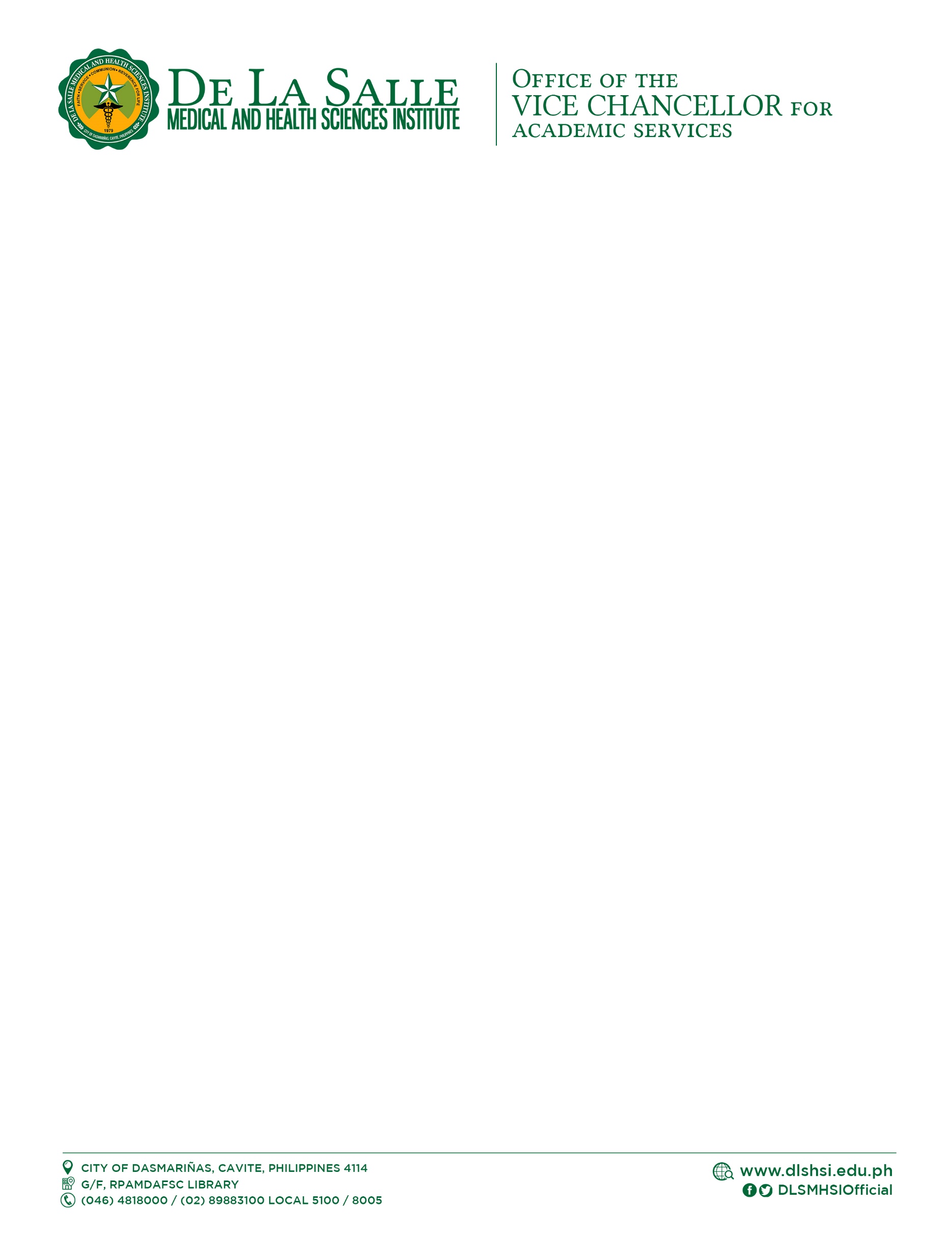 OVCA FORM 113: EXCUSE FOR SCHOOL ABSENCEDate Filed:  	Name of Student:  	Contact Number/s:  	Course/Year/Section:		 Date of Absence/s:  	Please check one of the following:Illness/Injury	Doctor’s AppointmentDeath or Illness in the Family	Inclement WeatherReligious Observance (applicable only to those who have no RLE/Internship Program)Required Presence in the Family Gathering (applicable only to those who have no RLE/Internship Program) Others, please specify:  	I hereby certify that the aforementioned student was absent on the date/s listed for the reason specified.Signature over Printed Name of the Parent/GuardianNote: Kindly attach the supporting documents.Accomplish in two (2) copies: 1-College/Department, 1-StudentSpecial Instructions:APPROVEDACTION TAKEN 	.SIGNED:Adviser	Assistant Director for Academics AffairDirectorPhilippine Copyright, 2017By DE LA SALLE MEDICAL AND HEALTH SCIENCES INSTITUTE, DR. J.O.CAll Rights ReservedNo part of this form maybe reproduced, stored in a retrieval system, or transmitted, in any form or any means, electronic, mechanical, photocopying, recording, or otherwise, without prior written permission from the Institute. 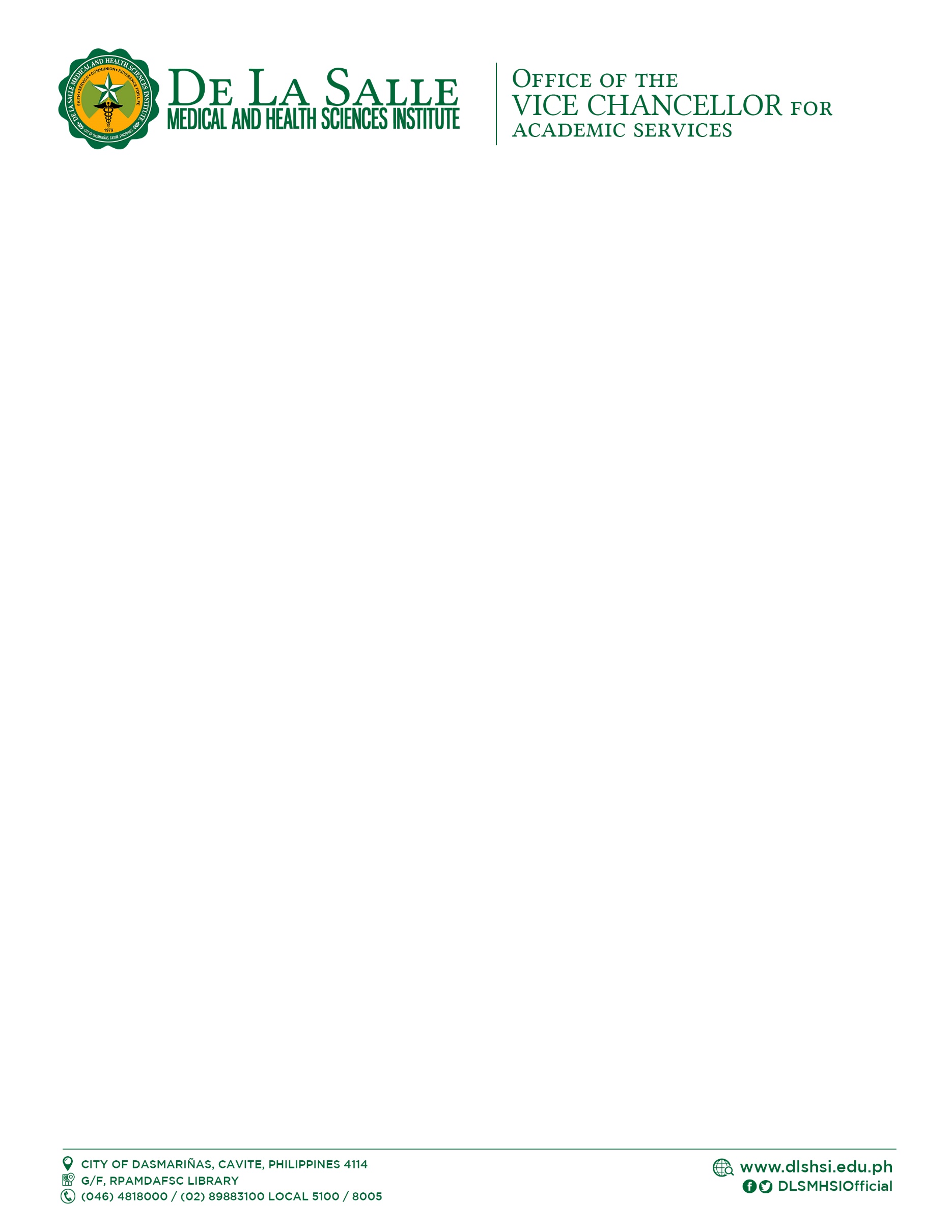 